Ceintures de poésie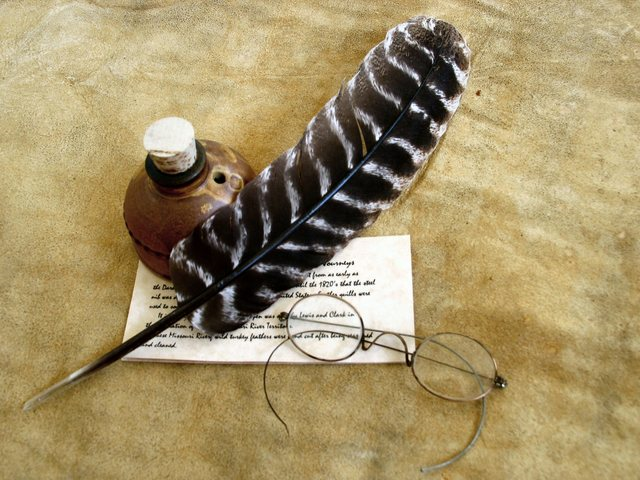 Déménager
Quitter un appartement. Vider les lieux.
Décamper. Faire place nette. Débarrasser le plancher.
Inventorier, ranger, classer, trier.
Éliminer, jeter, fourguer.
Casser.
Brûler.
Descendre, desceller, déclouer, décoller, dévisser, décrocher.
Débrancher, détacher, couper, tirer, démonter, plier, couper.
Rouler.
Empaqueter, emballer, sangler, nouer, empiler, rassembler, entasser, ficeler, envelopper, protéger, recouvrir, entourer, serrer.
Enlever, porter, soulever.
Balayer.
Fermer.
Partir.						     Georges PerecLe bel automne est revenuÀ pas menus, menus,Le bel automne est revenu.Dans le brouillard, sans qu’on s’en doute,Il est venu par la grand’ routeHabillé d’or et de carmin.Et tout le long de son chemin,Le vent bondit, les pommes roulent,Il pleut des noix, les feuilles croulent.Ne l’avez-vous pas reconnu ?Le bel automne est revenu.Raymond RichardLes deux sorcièresDeux sorcières en colèreSe battaient pour un balai.C'est le mien, dit la première,Je le reconnais !Pas du tout, répondit l'autre,Ce balai n'est pas le vôtre,C'est mon balai préféré.Il est en poils de sanglier,Et je tiens à le garder !Le balai en eut assez,Alors soudain il s'envola,Et les deux sorcièresRestèrentPlantées là !Corinne AlbautL’amiL’ami est celui qui comprendsans avoir besoin de paroles.D’un seul regard il nous consolede nos chagrins petits ou grands.L’ami est chaleur et lumièreil est la flamme et le flambeaula source qui devient rivièrel’âme-sœur le frère jumeau.Il est autre et pourtant nous-mêmenotre reflet et notre échodans le miroir d’un seul poèmedans le secret du jardin clos.Pierette SartinLa chevauchéeCertains, quand ils sont en colère, Crient, trépignent, cassent des verres... Moi, je n'ai pas tous ces défauts : Je monte sur mes grands chevaux.Et je galope, et je voltige, Bride abattue, jusqu'au vertige Des étincelles sous leurs fers, Mes chevaux vont un train d'enfer.Je parcours ainsi l'univers, Monts, forêts, campagnes, déserts... Quand mes chevaux sont fatigués, Je rentre à l'écurie - calmé.Jacques CharpentreauLe perroquetC'est très coquetUn perroquetDes plumes rougesBleues violettesÇa vit ça bougeEt ça répèteC'est très coquetUn perroquetDans un baquetUn perroquetÇa fait trempetteEt ça répèteC'est très coquetUn perroquetC'est beau, c'est secAprès toiletteEt ça répèteDu bout du becC'est très coquetUn perroquetTais ton caquetVieux perroquetMais ça répèteSaperlipopetteJean-Hugues MalineauLes saltimbanquesDans la plaine les baladinsS’éloignent au long des jardinsDevant l’huis des auberges grisesPar les villages sans églises.Et les enfants s’en vont devantLes autres suivent en rêvantChaque arbre fruitier se résigneQuand de très loin ils lui font signe.Ils ont des poids ronds ou carrésDes tambours, des cerceaux dorésL’ours et le singe, animaux sagesQuêtent des sous sur leur passage.Guillaume ApollinaireDimancheCharlotteFait de la compote.BertrandSuce des harengs.CunégondeSe teint en blonde.EpaminondasCire ses godasses.ThérèseSouffle sur la braise.LéonPeint des potirons.BrigitteS'agite, s'agite.AdhémarDit qu'il en a marre.La penduleFabrique des virgules.Et moi dans tout cha ?Et moi dans tout cha ?Moi, ze ne bouze pasSur ma langue z'ai un chat.René de ObaldiaAutomne en forêtUn écureuil sur la bruyèreSe lave avec de la lumièreUne feuille morte descendDoucement portée par le ventEt le vent balance la feuilleJuste au-dessus de l'écureuilLe vent attend pour la poserLégèrement sur la bruyèreQue l'écureuil soit remontéSur le chêne de la clairièreOù il aime se balancerComme une feuille de lumière.Maurice CarêmeMes vers fuiraient...Mes vers fuiraient, doux et frêles,vers votre jardin si beau,si mes vers avaient des ailes,des ailes comme l’oiseau.Ils voleraient, étincelles,Vers votre foyer qui rit,Si mes vers avaient des ailes,Des ailes comme l’esprit.Près de vous, purs et fidèles,Ils accourraient nuit et jour,Si mes vers avaient des ailes,Des ailes comme l’amour.Victor HugoGéométrieDeux droites parallèlesdepuis longtemps s’aimaient :- Nous toucher, disaient-elles,le pourrons-nous jamais ?Messieurs les géométresnous parlent d’infini ;c’est bien beau de promettre,mais tant de kilomètres,ça donne le tournis !...- Si le sort vous accable,leur répondis-je alors,rapprochez-vous, que diable,rapporchez-vous encor !Ma remarque, opportune,leur fut d’un grand secours :il n’en reste plus qu’une !Jean-Luc MoreauTrianglesTriangle scalÈneBon pour danser, VirevolterSur ma base, sur mon sommet,Sur mes côtés, mes autres angles.C’est que je suis toujours Agité, tiraillé,Par des angles, par des côtésAssemblés au hasard Et sans égalité.Triangle isocÈleJ’ai réussi à mettreUn peu d’ordre en moi-même.J’ai tendance à me plaireTriangle ÉquilatÉralJe suis allé trop loinAvec mon souci d’ordre.Rien ne peut plus venir.Eugène GuillevicLes beaux métiersCertains veulent être marins,D'autres ramasseurs de bruyère,Explorateurs de souterrains,Perceurs de trous dans le gruyère,Cosmonautes, ou, pourquoi pas,Goûteurs de tartes à la crème,De chocolat et de babas :Les beaux métiers sont ceux qu'on aime.L'un veut nourrir un petit faon,Apprendre aux singes l'orthographe,Un autre bercer l'éléphant...Moi, je veux peigner la girafe !Jacques CharpentreauConseils donnés par une sorcièreRetenez-vous de riredans le petit matin.N'écoutez pas les arbresqui gardent les chemins.Ne dites votre nomà la terre endormiequ'après minuit sonné.A la neige à la pluiene tendez pas la main.N'ouvrez votre fenêtrequ'aux petites planètesque vous connaissez bien.Confidence pour confidencevous qui venez me consulterméfiance, méfianceOn ne sait pas ce qui peut arriver.Jean TardieuPageTitre3Déménager4Le bel automne est revenu5Les deux sorcières6L’ami7La chevauchée8Le perroquet9Les saltimbanques10Dimanche11Automne en forêt12Mes vers fuiraient...13Géométrie14Triangles15Les beaux métiers16Conseils donnés par une sorcière